τουΙούλιου ΒερνΤο αγαπημένο μου παραμύθι είναι ο γύρος του κόσμου σε 80 ημέρες. Υπάρχει  σε παιδικό βιβλίο των 63 σελίδων αλλά έχει γυριστεί και σε ταινία. Ο ήρωας του παραμυθιού είναι ένας άντρας  που έβαλε στοίχημα τη μισή περιουσία του ότι θα μπορέσει να ολοκληρώσει τον γύρο του κόσμου σε 80 ημέρες. Οι φίλοι του δεν τον πίστεψαν αλλά εκείνος σχεδίασε το εγχείρημα του πιστεύοντας ότι θα τα καταφέρει. Ξεκινάει λοιπόν το ταξίδι του μαζί με τον βοηθό του. Τους περιμένουν πολλές εκπλήξεις γιατί ένας αστυνομικός ύστερα από μια παρεξήγηση μπερδεύει τον πρωταγωνιστή μας με έναν κλέφτη. Εκεί ξεκινάει όλη η περιπέτεια.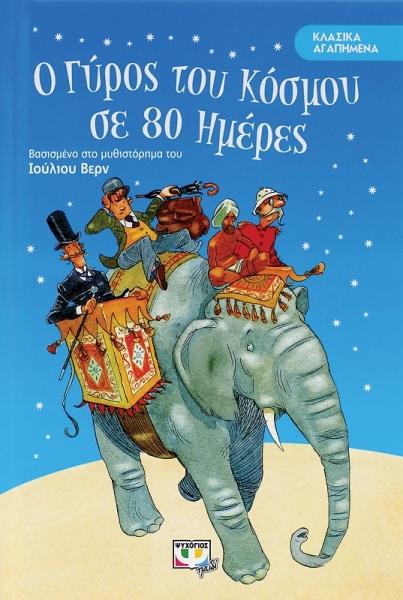 